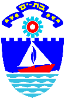                                                                    עיריית בת ים					                ‏‏‏‏10 אפריל, 2024מכרז חיצוני 41/24 לתפקידמדריך/ה לנערים בסיכון בפרוייקט "נוח"מ" (נוער חרדי) באגף הרווחההערות: בקשה שתוגש ללא תעודות/ אישורים רלוונטיים לא תידון.הזוכה במכרז מתקבל/ת לתקופת ניסיון של שנה בה יבחנו כישוריו/ה  עפ"י חוות דעתו של הממונה הישיר. יתכנו שינויים בתיאור התפקיד בהתאם לשינוי מבנה ארגוני ו/או צורכי המערכת.מועמד עם מוגבלות זכאי להתאמות בהליכי הקבלה לעבודה.מתן עדיפות למועמד המשתייך לאוכלוסייה הזכאית לייצוג הולם שאינה מיוצגת באופן הולם בקרב עובדי הרשות המקומית, אם הוא בעל כישורים דומים לכישורי שאר המועמדיםבכל מקום בו נאמר בלשון זכר, הכוונה גם ללשון נקבה ולהיפך.המועמד שייבחר ישובץ במערך החירום העירוניאופן הגשת ההצעהלהגשת מועמדות עד לתאריך  25.4.24  (עד השעה 12:00)  לחץ כאן  - (הקישור נמצא  באתר האינטרנט של עיריית 
בת ים (מכרזי כוח אדם). בכבוד רב,צביקה ברוט               ראש העירהיחידה: אגף הרווחהתיאור המשרה: מדריך/ה לנערים בסיכון בפרוייקט "נוח"מ" (נוער חרדי) באגף הרווחהדרגת המשרה ודירוגה: מנהלי / מח"ר / חינוך ונוערהיקף העסקה: 50%  (משרה מתוקצבת)סוג המכרז:חיצוני תיאור תפקיד:איתור נערים חרדים במצוקהליווי לטיפול ותיווך פרטני וקהילתייצירת פעילות קהילתית חברתית עבור הנערים החרדים ומשפחותיהןכל מטלה נוספת שתוטל ע"י הממונהתנאי סף:השכלה ודרישות מקצועיותהשכלה תיכונית/12 שנות לימוד/בגרות מלאהיתרון לבעלי תואר ראשון בתחומי מדעי החברה/חינוךניסיוןיתרון לבעלי ניסיון בעבודה קבוצתית ובעבודה עם נוער.עדיפות לבעלי ניסיון ועבודה קבוצתיתדרישות נוספותבעל רישיון נהיגהידיעת השפה העבריתיישומי מחשב – היכרות עם תוכנות ה Office מאפייני עשייה ייחודיים לתפקיד:יכולת ארגון ותכנוןיכולת הבעה בכתב ובע"פיחסי אנוש מצוייניםעבודה בשעות לא שגרתיותיכולת עבודה בצוות מקצועיייצוגיות בפורומים מקצועייםכפיפות: מנהלת אגף הרווחה